Le personnel du collège vous propose de découvrir … 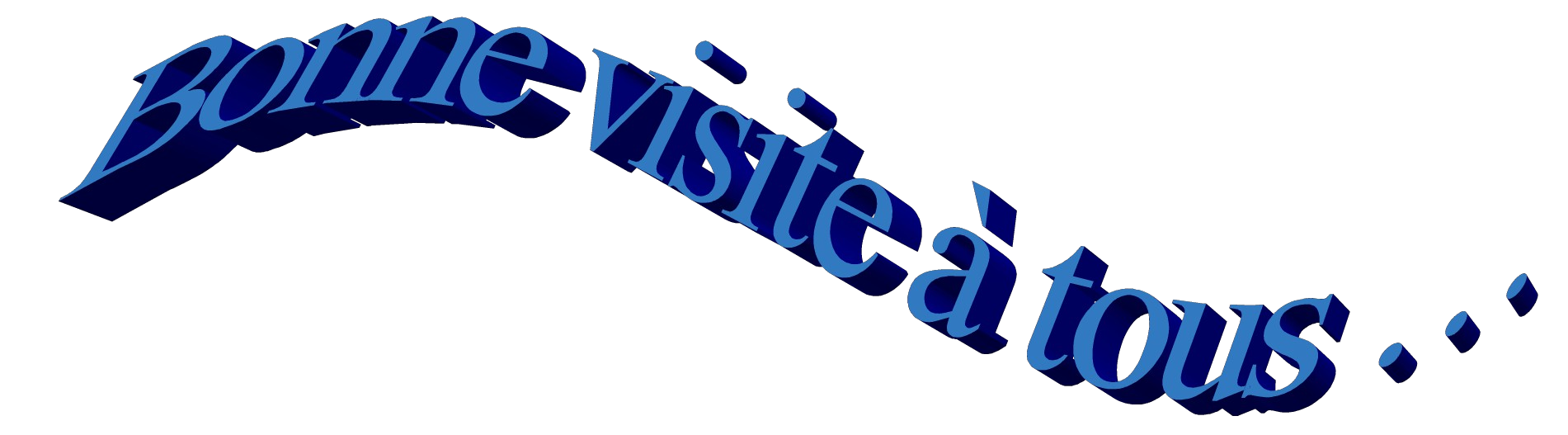 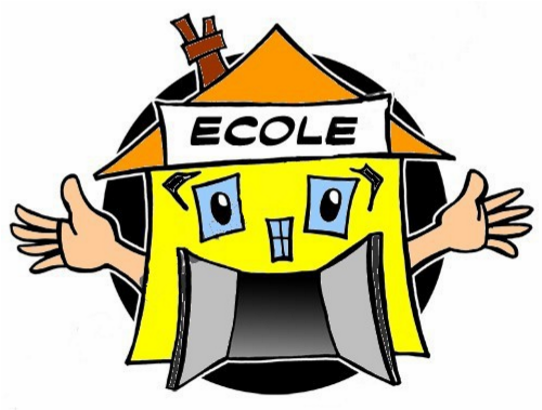 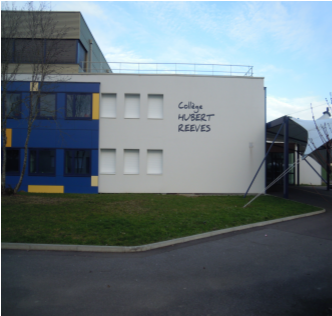 Matinée portes ouvertes		24 mars 2018			 9h – 12h Vote pour le défi-photo « Entrez dans l'histoire ! »Exposition 1939-1945 Présentation des clubs webradio et Pause littéraire Projection des vidéos (DOCUMENTALISTE)CDI et 002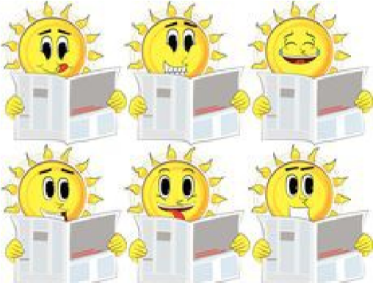 Programmation mathador et tangram (MATHEMATIQUES) (TECHNOLOGIE)001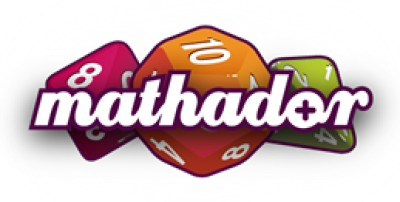 Une projection de la vidéo du séjour au ski et des photos d'AS(EPS)102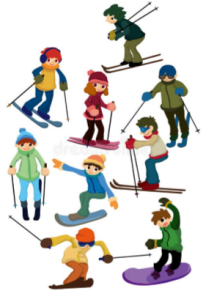 102British Tea (ANGLAIS)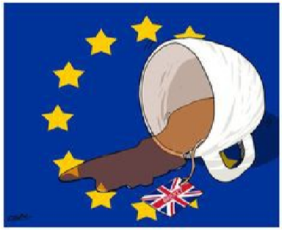 Travaux d'élèves + présentation des etwinning (ESPAGNOL)103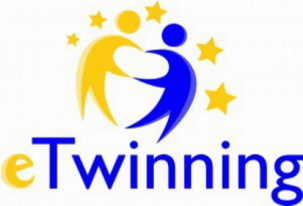 Jeux mathématiques, présentation deGéogebra (MATHEMATIQUES)Salle info(104)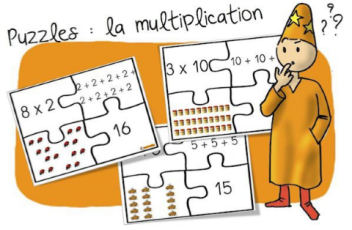 Présentation de diverses expériences (PHYSIQUE – CHIMIE)105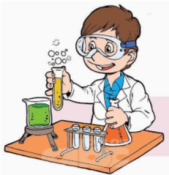 Atelier microscope + affiches sur le tabac (SVT)106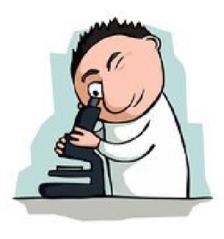 Travaux d'élèves (ARTS PLASTIQUES)107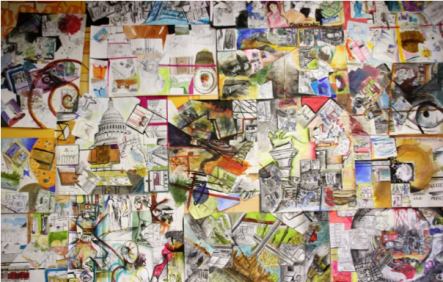 Des travaux d'élèves (FRANCAIS)201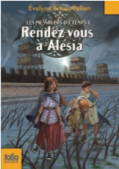 Présentation de l'EPIAntiquité/ Moyen – Age Projet harcèlement (HISTOIRE) (CPE)203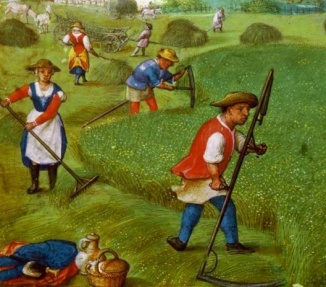 